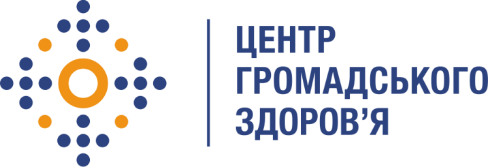 Державна установа 
«Центр громадського здоров’я Міністерства охорони здоров’я України» оголошує конкурс на відбір консультантів з розробки навчальних та тренінгових матеріалів тренінгу «Геоінформаційна система (GIS)» освітньої програми «Інтервенційна епідеміологічна служба – Україна» (програми підготовки з польової епідеміології, просунутого рівня)в рамках проекту «Надання підтримки Центру громадського здоров’я МОЗ України для зміцнення та розбудови спроможності системи охорони здоров’я для здійснення кращого моніторингу, епідеміологічного нагляду, реагування на спалахи захворювання та їхньої профілактики»Назва позиції: консультант з розробки навчальних та тренінгових матеріалів тренінгу «Геоінформаційна система (GIS)» освітньої програми «Інтервенційна епідеміологічна служба – Україна»Термін надання послуг:  вересень 2023 рокуІнформація щодо установи:Головним завданнями Державної установи «Центр громадського здоров’я Міністерства охорони здоров’я України» (далі – Центр є діяльність у сфері громадського здоров’я. Центр виконує лікувально-профілактичні, науково-практичні та організаційно-методичні функції у сфері охорони здоров’я з метою забезпечення якості лікування хворих на cоціально-небезпечні захворювання, зокрема ВІЛ/СНІД, туберкульоз, наркозалежність, вірусні гепатити тощо, попередження захворювань в контексті розбудови системи громадського здоров’я. Центр приймає участь в розробці регуляторної політики і взаємодіє з іншими міністерствами, науково-дослідними установами, міжнародними установами та громадськими організаціями, що працюють в сфері громадського здоров’я та протидії соціально небезпечним захворюванням.Освітня програма «Інтервенційна епідеміологічна служба – Україна» (далі – програма ІЕС) – це програма підготовки з польової епідеміології, яка забезпечує підготовку кадрів в системі громадського здоров’я України для роботи над пріоритетними питаннями громадського здоров’я та впровадження інтервенцій, які базуються на результатах доказових наукових досліджень. Програма ІЕС впроваджується Центром громадського здоров’я Міністерства охорони здоров’я України у співпраці з міжнародними партнерами. Завдання:Розробка навчальних та тренінгових матеріалів тренінгу «Геоінформаційна система (GIS)» в рамках програми «Інтервенційна епідеміологічна служба – Україна» (програми підготовки з польової епідеміології, просунутого рівня).Майнові права на створені на замовлення навчальні та тренінгові матеріали на тему: «Геоінформаційна система (GIS)» в рамках програми «Інтервенційна епідеміологічна служба – Україна» (просунутого рівня) та всі супровідні матеріали (далі разом  -  матеріали) за результатом надання послуг переходять на користь Центру.Центр має право вносити зміни до матеріалів, створених за замовленням, зокрема, але не виключно супроводжувати їх ілюстраціями, передмовами, післямовами, відео, фото, аудіоматералами тощо. Вимоги до професійної компетентності:Досвід роботи у сфері ГІСДостатній рівень технічної експертизи та обсяг знань про геодезичні системи координат, картографічні проекції та інші елементи математичної основи карт ГІС, знань про методи отримання за картою різної інформації, математичних та інших методів використання цієї інформації для вирішення просторово -локалізованих завдань ГІСПоглиблені навички управління інформацією в ГІСДосвід у здійсненні відповідних аналітичних досліджень щодо застосування ГІС буде перевагоюПрактичний досвід проведення тренінгів та знання підходів до навчання дорослихВідмінний рівень роботи з комп’ютером, знання MS Word, MS Excel, MS PowerPointРезюме українською та англійською мовами мають бути надіслані електронною поштою на електронну адресу: vacancies@phc.org.ua. В темі листа, будь ласка, зазначте: «342-2023 Консультант з розробки навчальних та тренінгових матеріалів тренінгу «Геоінформаційна система (GIS)» в рамках програми «Інтервенційна епідеміологічна служба – Україна» (програми підготовки з польової епідеміології)».Термін подання документів – до 21 серпня 2023 року, реєстрація документів 
завершується о 18:00.За результатами відбору резюме успішні кандидати будуть запрошені до участі у співбесіді. У зв’язку з великою кількістю заявок, ми будемо контактувати лише з кандидатами, запрошеними на співбесіду. Умови завдання та контракту можуть бути докладніше обговорені під час співбесіди.Державна установа «Центр громадського здоров’я Міністерства охорони здоров’я України» залишає за собою право повторно розмістити оголошення про конкурс, скасувати конкурс, запропонувати договір з іншою тривалістю.